★この事業は障害者福祉基金・フェスピック事業助成の助成を受けています★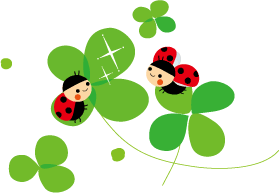 女性障害者対象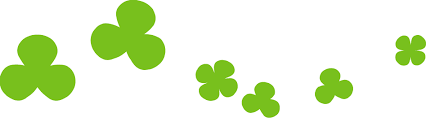 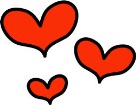 ピア・カウンセリング集中講座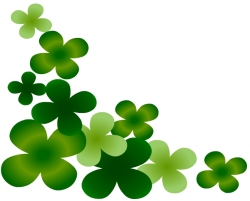 この集中講座は、ピアカウンセリングの基礎講座です。「ピアカウンセリングって何だろう？」「聞いたことはあるけど、不安で参加したことがない」という方も。ぜひこの機会に体験してみませんか？「ピア」とは仲間とか対等という意味です。障害をもつ仲間同士で話を聴きあうのがピアカウンセリングです。特に今回は女性の方対象になっているので、よりピアな立場で参加していただけます。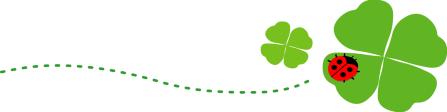 日　時　2018年8月26日（日）14：00～8月28日（火）１1：30　　　※全3日間・宿泊を伴います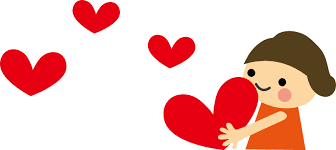 場　所　しあわせの村　研修館（宿泊は宿泊館）＜アクセス＞ＪＲから市バス６６系統３０分地下鉄から市バス１２０系統３０分参加対象　障害や難病をお持ちの女性でピア・カウンセリングに興味のある方(手帳の有無は問いません)　　　　　全日程参加できる方定員　8名程度(定員を超える申し込みがあった場合は選考となります)※初めての方を優先します。リーダー　堤　愛子氏（町田ヒューマンネットワーク理事長）寺田　さち子氏（リングリング事務局長）藤原　久美子（自立生活センター神戸Ｂｅすけっと事務局長）参加費　15,000円（交流会費・宿泊費２泊分・行事保険を含みます）※　宿泊を伴う介助者がいる場合は、別途宿泊費(3,000円×2泊分)必要です。※　交通費、飲食費、その他個人で必要なものは各自ご負担ください。　　　※　託児については個別にご相談ください。※　介助者は基本的にご自身でお連れください。難しい方はご相談ください。食　事　館内にレストランや売店がありますので、そちらで各自おとり下さい。※コンビニエンスストアはありません。申し込み締切　2018年7月20日（金）※手話通訳・文字通訳・点字資料・託児など必要な方は、できるだけ早くお知らせください。　　　　　　　　※お申し込みのあった方には7月27日（金）までに参加の可否を連絡させていただきます。7月28日（土）以降も連絡がない場合はお問い合わせください。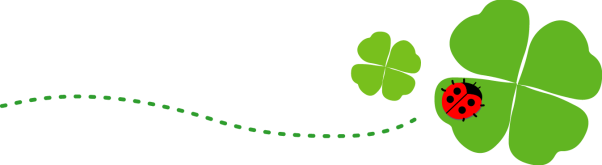 申し込み方法　申込書にご記入の上、E-mail、ファクシミリまたは郵送で送付して下さい。　以上の方法が難しい方は、お電話でも結構です。　お申込み・お問い合わせは　自立生活センター神戸・Beすけっと(びすけっと)〒653-08１2　神戸市長田区長田町5-3-22電話 (078)641-6618　　　Fax　(078)641-6632Ｅ－Ｍａｉｌ　bescuit_fujiwara@yahoo.co.jp 担当：藤原